Międzynarodowy Dzień Osób z Niepełnosprawnością	Dzień 3 grudnia został ustanowiony przez Organizację Narodów Zjednoczonych Międzynarodowym Dniem Osób Niepełnosprawnych. W związku z tym jest to szczególny czas, w którym na całym świecie odbywają się różnorodne uroczystości, mające na celu podkreślanie roli, jaką pełnią osoby niepełnosprawne oraz promowanie działań ukierunkowanych na rzecz przestrzegania ich praw. Ponadto, coroczne obchody tego dnia służą zrozumieniu problematyki niepełnosprawności oraz integracji w aspekcie politycznym, społecznym, gospodarczym i kulturalnym. W związku z tym, aby lepiej zrozumieć znaczenie tych wydarzeń, warto poznać, czym naprawdę jest niepełnosprawność. 
	Nie istnieje jedna, powszechnie uznawana definicja niepełnosprawności. Warto jednak podkreślić, iż należy ją traktować, jako problem społeczny, a nie odnosić wyłącznie do jednej, konkretnej osoby. Gdy wspominamy zatem o niepełnosprawności powinniśmy mieć na uwadze relację, która zachodzi między osobami zdrowymi, a tymi z niepełnosprawnością oraz całym otaczającym ich społeczeństwem i środowiskiem. Aby jednak usystematyzować tak szerokie pojęcie, jakim jest niepełnosprawność Światowa Organizacja Zdrowia, wprowadziła następujący podział:niesprawność z uwagi na utratę sprawności lub nieprawidłowość w budowie czy funkcjonowaniu organizmu pod względem psychologicznym, psychofizycznym lub anatomicznym,niepełnosprawność z uwagi na ograniczenie lub niemożność (wynikające z niesprawności) prowadzenia aktywnego życia w sposób lub zakresie uznawanym za typowe dla człowieka,ograniczenia w pełnieniu ról społecznych z uwagi na ułomność określonej osoby wynikającej z niesprawności lub niepełnosprawności, ograniczającej lub uniemożliwiającej pełną realizację roli społecznej odpowiadającej wiekowi, płci oraz zgodnej ze społecznymi i  kulturowymi uwarunkowaniami.Bez względu na to, z którym z powyższych podziałów niepełnosprawności będziemy mieć do czynienia na co dzień, należy pamiętać, iż za każdym razem należy rozpatrywać niepełnosprawność w kontekście problematyki społecznej. Wielu autorów, zarówno w Polsce, jak i na świecie, coraz częściej podejmuje badania nad jakością życia osób 
z niepełnosprawnością oraz ich rodzin. Głównym celem jest zwykle określenie, w jakim stopniu rodzaj i stopień niepełnosprawności wpływają na poziom jakości życia. Poza tym badacze starają się określić, jakie inne czynniki mogą mieć wpływ na poziom jakości życia tychże osób, a także na ich poczucie jakości życia. Do czynników najczęściej wskazywanych przez wielu badaczy, które wpływają na jakość życia osób z niepełnosprawnością, należą:Miejsce zamieszkania – osoby z dysfunkcjami narządu ruchu mieszkające na wsi 
i w małych miejscowościach gorzej oceniają swoją jakość życia  i własne samopoczucie fizyczne oraz psychiczne niż osoby mieszkające w miastach. Poziom wykształcenia – im niższy poziom wykształcenia, tym niższe poczucie jakości swojego życia.  Czas trwania niepełnosprawności – dłuższy czas trwania niepełnosprawności (np. od urodzenia) zmniejsza szansę na pozytywną ocenę własnego zdrowia, natomiast zwiększa szansę na lepsze przystosowanie się do swojej niepełnosprawności 
i jednocześnie lepsze funkcjonowanie społeczne. Wiek – osoby w starszym wieku znacznie bardziej odczuwają swoje ograniczenia 
w pełnieniu ról społecznych związane z ich niepełnosprawnością. Stan cywilny – osoby niepełnosprawne stanu wolnego gorzej oceniają swoją jakość życia oraz własne funkcjonowanie społeczne niż osoby niepełnosprawne będące 
w związkach małżeńskich.Każdy z powyższych czynników bez wątpienia odgrywa ogromną rolę w kształtowaniu społecznej jakości życia osób borykających się z niepełnosprawnością. Należy jednak pamiętać, iż to w jaki sposób osoby te będą spostrzegane przez same siebie oraz otaczające społeczeństwo zależy przede wszystkim od poziomu akceptacji własnej niepełnosprawności. W przypadku dzieci akceptacja niepełnosprawności zależna jest głównie od postaw rodziców. Jeśli nacechowane są one bezwarunkową akceptacją i miłością do dziecka, wówczas mają ogromny wpływ na ukształtowanie pozytywnego obrazu siebie oraz optymistycznego patrzenia na swoje życie i przyszłość. Niska samoocena i samoakceptacja w połączeniu 
z brakiem wsparcia ze strony osób pełnosprawnych i społeczną izolacją bardzo negatywnie wpływają na poczucie jakości życia osób z niepełnosprawnością. 
       W związku z tym obchody Międzynarodowego Dnia Osób z Niepełnosprawnością, mają za zadanie przypomnieć nam jak ogromną rolę odgrywa szacunek, akceptacja 
i przestrzeganie praw osób niepełnosprawnych, dla kreowania prawdziwej jakości ich życia. 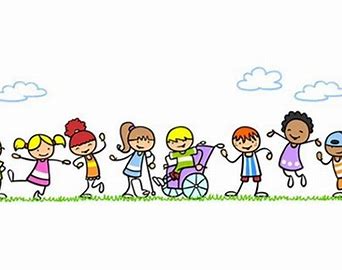 Artykuł opracowała:
Katarzyna Dalach-Czapkowicz
Pedagog z PPPP w Tarnowie, Filia WojniczJ. Meder, Osoby z zaburzeniami psychicznymi, [w:] Problem niepełnosprawności w poradnictwie zawodowym. Zeszyty informacyjno-metodyczne doradcy zawodowego, red. B. Szczepankowska, A. Ostrowska, Warszawa, Krajowy Urząd Pracy, 1998; M. Garbat, Środowisko fizyczne i społeczne osób niepełnosprawnych, „Niepełnosprawność i Rehabilitacja” 2003, Nr 1, s. 18–33; 